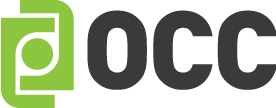 Technical Specifications Form                     SIFMA/RegSCI Industry Testing (DR) InformationRECIPIENT FIRM NAME:Recipient Contact Information – Real-Time / MQ Series	2Recipient Contact Information – NDM / Batch Push	2Recipient Contact Information – SFTP / Batch Upload	2OCC Contact Information	3New Connectivity	4Lease Line Installation Information (for New Connectivity)	4ISDN Dial Line Installation Information (for New Connectivity)	4Internet Connectivity Information (for New Connectivity)	4WebSphere MQ Connectivity Data – Real Time Messaging	5WebSphere MQ Information Production Environment – at OCC	5WebSphere MQ Information Production Environment – OCC and Recipient	5WebSphere MQ Information Production Environment - Recipient	5Batch Transmission Connectivity Data - PUSH	6Batch Transmission Connectivity Data – SFTP	7DR Recipient Contact Information – Business Resources/CoordinatorDR Recipient Contact Information – Real-Time / MQ SeriesDR Recipient Contact Information – NDM / Batch PushDR Recipient Contact Information – SFTP / Batch UploadOCC Contact InformationOptions Clearing CorporationOne North Wacker, OCC Use OnlyFirm Intends to use the following on 10/15/16:___ Production___ DR Site___ Alternate SiteWebSphere MQ Connectivity Data – Real Time Messaging (Inbound to OCC)This section should include all existing Production Queue Managers and any additional IP/Port information relevant to DR or Alternate sites that may differ from Production setups for those Queue Managers.  This information is specific to SIFMA/RegSCI Industry Testing efforts.WebSphere MQ Information Production Environment – at OCCQueue Manager:		OCCB2BPTCP/IP ADDRESS:		198.133.169.224Port: 				1413WebSphere MQ Connectivity Data – Real Time Messaging (Outbound to Firm)This section should be completed if the DDS Recipient intends to receive Real Time messages.WebSphere MQ Information Production Environment – at OCCQueue Manager:		OCCBV2P3TCP/IP ADDRESS:		198.133.169.224Port: 				1414Batch Transmission Connectivity Data - PUSHThis section should include any details on NDM push connectivity that will be different when operating in DR mode or from an alternate site.  This information is specific to SIFMA/RegSCI Industry Testing efforts.DDS Sender Details Should be completed if different than Production setup informationOCC Technical Details
Batch Transmission Connectivity Data – SFTPThis section should be completed if the SFTP setup for DR or an alternate site is different than the current Production setup.  This information is specific to SIFMA/RegSCI Industry Testing efforts.DDS Recipient DetailsOCC Technical DetailsFirm NameAddressCityState/ZipDR Primary Business ContactPhone/ext.Fax #EmailHours-DR Alt. Business ContactPhone/ext.Fax #EmailHours-DR Prod Support #Hours-EmailFax #DR Data Ctr. #Hours-DR NOC/Data Ctr. #Hours-Firm NameAddressCityState/ZipPrimary Network ContactPhone/ext.Fax #EmailHours-Alt. Network ContactPhone/ext.Fax #EmailHours-Prod Support #Hours-EmailFax #Data Ctr. #Hours-NOC/Data Ctr. #Hours-Firm NameAddressCityState/ZipPrimary Network ContactPhone/ext.Fax #EmailHours-Alt. Network ContactPhone/ext.Fax #EmailHours-Prod Support #Hours-EmailFax #Data Ctr. #Hours-NOC/Data Ctr. #Hours-Firm NameAddressCityState/Zip-Primary Network ContactPhone/ext.Fax #EmailHours-Alt. Network ContactPhone/ext.Fax #EmailHours-Prod Support #Hours-EmailFax #Data Ctr. #Hours-NOC/Data Ctr. #Hours-DR Primary Tech ContactAri SilvermanPhone #312-322-2886Emailasilverman@theocc.comHours0700-1600DR Primary Business ContactKaren GladPhone #312-322-2041Emailkglad@theocc.comHours0700-1600DR Alternate Business ContactJohn KobosPhone #312-322-4060Emailjkobos@theocc.comHours0700-1600UpdateInitialsSummary of UpdateChannelQueue ManagerDR IP AddressDR PortChannelQueue ManagerDR IP AddressDR PortNode NameDR IP AddressNODE NAME OF CONNECT:DIRECTPAPPC1IP ADDRESS OF THE OCC HOST198.133.169.191PORT NUMBER USED ON OCC HOST1364User NameDR IP AddressIP ADDRESS OF OCC HOST198.133.169.198PORT NUMBER USED ON OCC HOST10022